为城市社区配备康复器材项目竞争性谈判文件项目编号：长招采竞字【2019】138号采 购 人：长葛市残疾人联合会代理机构：长葛市公共资源交易中心二0一九年十一月供应商失信行为惩戒告知为规范公共资源交易各方主体行为，预防和惩治公共资源交易活动中的违法违规行为，保障公共资源交易公开、公平、公正，建立规范、有序、诚信的公共资源交易秩序，促进信用体系建设，根据《许昌市公共资源交易当事人不良行为管理暂行办法》、《许昌市公共资源交易管理委员会办公室关于规范公共资源交易质疑(异议)、投诉(举报)处理工作的通知》和《长葛市公共资源交易管理委员会关于印发长葛市公共资源交易失信主体失信行为惩戒暂行办法（试行）的通知》（长公管委〔2018〕1号）等文件规定，特作如下告知：一、供应商（供应商）的质疑投诉活动经调查有下列情形之一的，将实施“一案双查”，限制其一定期限内参与区域内公共资源交易活动，并在全国公共资源交易平台网上公示。1. 不符合投诉（举报）受理条件，被告知后仍进行重复投诉（举报），或多头投诉（举报）的。2. 行政监督部门受理投诉（举报）处理期间，投诉（举报）人仍就同一内容、事项向其他部门另行投诉（举报）的；同一投诉（举报）人以不同名义多次、重复投诉（举报）的。3.其他虚假恶意投诉（举报）情况。二、对以谋取私利为目的，采用要挟、敲诈、逼迫竞争对手支付费用或以质疑（异议）、投诉（举报）为名排斥竞争对手，进行虚假、恶意投诉（举报），阻碍公共资源交易活动正常进行的供应商（供应商），由行政监督部门查实后按照诚信体系建设相关规定认定为不良行为，记入诚信档案，并将问题线索移交公安机关处理。三、供应商（供应商）及其从业人员的不良行为记录期限一般为6—24个月。（一）存在下列行为之一的，记录期限为6个月：1.采用不正当手段干扰交易活动正常进行的；2.不服从现场工作人员管理，扰乱开评标秩序的；3.在投标截止时间后撤回投标文件的；4.质疑（异议）、投诉提供的证据证明系非法取得的。5.一年内供应商质疑（异议）后无故撤销质疑（异议）2次（含2次）以上的；（二）存在下列行为之一的，记录期限为12个月：1.捏造、歪曲事实或提供虚假不实的证据恶意投诉，影响交易活动正常进行的；2.质疑（异议）投诉（举报）双方当事人无正当理由拒不配合调查处理或不参加质证的；3.未提供有效证明材料支持其主张，经行政监督部门2次及以上书面答复，仍缠诉或多方投诉的；4.未按交易文件主要内容签订合同的；5.在行政监督部门联合监察委、发改委和公管办对中标项目履约情况进行督办检查过程中，查实中标单位未按承诺配备项目管理班子、或拟派管理机构人员与实际现场管理机构人员不相符的，或擅自变更、提供虚假证明更换项目管理人员的；未按合同要求组织施工、拖延工期的，经督查不及时整改的。（三）存在下列行为之一的，记录期限为18个月：1.在确定中标人之前就投标价格、投标方案等实质性内容与招标人（采购人）进行合同谈判的；2.无正当理由放弃中标（成交）资格的；3.中标（成交）后，不按招标文件规定提交履约保证金的；4.中标（成交）后，无正当理由未在规定期限内与招标人签订合同的；5.拒绝接受或者阻挠公管办和行政监督部门依法进行监督检查的。（四）存在下列行为之一的，属于“联合惩戒备忘录”明确的十九种严重失信行为，将按有关规定依法依规记录失信主体信息，按程序上传并实施联合惩戒，依法依规限制其参与各类公共资源交易活动。记录期限为24个月：1.供应商互相串通投标或者与招标人串通投标，供应商以向招标人或者评标委员会成员行贿的手段谋取中标的；2.投标时提供虚假材料，或以受让、借用、涂改、盗用、伪造资质证书或年检记录、图章、签名，使用虚假身份证件以及其他弄虚作假的方式参与投标的；3.供应商以他人名义投标或者以其他方式弄虚作假，骗取中标的；以挂靠、被挂靠或其他方式允许他人以企业员工名义参与投标的；出让、出借资质，或借用其他单位资质参与投标的；经查实中标候选人项目经理有在建项目的；4.中标企业将工程转包或者违法分包的；中标人将中标项目转让给他人，将中标项目肢解后分别转让给他人的，违反法律规定将中标项目的部分主体、关键性工作分包给他人的，或者分包人再次分包的；5.中标人不按照与招标人订立的合同履行义务，情节严重的；6.供应商存在提供虚假材料谋取中标、成交，采取不正当手段诋毁、排挤其他供应商，与采购人、其他供应商或者代理机构恶意串通，向采购人、采购代理机构行贿或者提供其他不当利益，在招标采购过程中与采购人进行协商谈判，或拒绝有关部门监督检查或者提供虚假情况等情形的。7.其它违反诚信原则或公共资源交易管理规定影响恶劣的行为。目    录第一章 谈判邀请第二章 采购需求第三章 供应商须知前附表第四章 供应商须知一、概念释义二、采购文件说明三、响应文件的编制四、响应文件的递交五、谈判和评审六、确认成交供应商和授予合同第五章 政府采购政策功能第六章 资格审查与评审第七章 合同书格式及合同条款第八章 响应文件有关格式 为城市社区配备康复器材项目竞争性谈判公告长葛市公共资源交易中心受长葛市残疾人联合会的委托，对为城市社区配备康复器材项目进行竞争性谈判采购。现邀请符合本谈判文件规定条件的供应商前来谈判。一、项目基本情况（一）项目名称：为城市社区配备康复器材项目（二）项目编号：长招采竞字【2019】138号（三）采购方式：竞争性谈判                                                                                                                         （四）项目主要内容、数量及简要规格描述或项目基本概况介绍：物理治疗、康复及体育治疗仪器设备购置；详见谈判文件。（五）预算金额（最高限价）： 480000元。（六）交付（服务、完工）时间 ：自合同签订之日起30日内完成（七）交付（服务、完工）地点：长葛市残疾人联合会（八）分包：不允许。二、需要落实的政府采购政策本项目落实中小微型企业、监狱企业、残疾人福利性单位扶持等相关政府采购政策。三、竞标人资格要求1、符合《中华人民共和国政府采购法》第二十二条之规定；2、在中华人民共和国境内注册的，投标人具有独立承担民事责任的能力，有提供本次采购货物的能力。3、未被列入“信用中国”网站(www.creditchina.gov.cn)失信被执行人、重大税收违法案件当事人名单；“中国政府采购网” (www.ccgp.gov.cn)网站的政府采购严重违法失信行为记录名单的供应商；“中国社会组织公共服务平台”网站（www.chinanpo.gov.cn）严重违法失信名单的社会组织。4、与采购人存在利害关系可能影响招标公正性的法人、其他组织或者个人，不得参加投标；单位负责人为同一人或者存在控股、管理关系的不同单位，不得参加同一标段投标或者未划分标段的同一采购项目投标。5、本项目不接受联合体投标。四、谈判文件的获取（一）持CA数字认证证书，登录《全国公共资源交易平台（河南省·许昌市）》“系统用户注册”入口http://221.14.6.70:8088/ggzy/eps/public/RegistAllJcxx.html）进行免费注册登记（详见“常见问题解答-诚信库网上注册相关资料下载”）；（二）在谈判响应截止时间前均可登录《全国公共资源交易平台（河南省·许昌市）》“投标人/供应商登录”入口（http://221.14.6.70:8088/ggzy/）自行免费下载竞争性谈判文件（详见“常见问题解答-交易系统操作手册”）。五、响应文件提交截止时间及谈判响应截止时间、谈判时间（一）响应文件提交截止时间及谈判响应截止时间、谈判时间：2019年11月22日10时00分（北京时间），逾期送达或不符合规定的响应文件恕不接受。（二）响应文件开启时间：同响应文件提交截止时间。六、谈判响应文件递交及开启地点、谈判地点：（一）谈判响应文件递交地点：长葛市公共资源交易中心开标三室（长葛市葛天大道东段商务区6#楼4楼418室）。（二） 本项目为全流程电子化交易项目，供应商须提交电子响应文件和纸质响应文件。1、加密电子响应文件（.file格式）须在谈判响应截止时间（谈判时间）前通过《全国公共资源交易平台(河南省▪许昌市)》公共资源交易系统成功上传。2、纸质响应文件（正本、副本各1份）和备份文件1份（使用电子介质存储）在响应谈判截止时间（谈判时间）前须一并递交。七、本次采购公告同时在《河南省政府采购网》、《许昌市政府采购网》、《全国公共资源交易平台（河南省·许昌市）》发布。八、公告期限本公告自发布之日起公告期限为3个工作日。九、联系方式采购人：长葛市残疾人联合会联系人：梅雪峰                      联系电话：13839005355  地址：长葛市葛天大道东段商务区2号楼集中采购机构：长葛市公共资源交易中心地  址：长葛市葛天大道商务区6号楼联系人：政府采购二部    联系电话：0374—6189667二〇一九年十一月特别提示：1、所有投标单位请时刻关注全国公共资源交易平台（河南省.许昌市），澄清、答疑、变更均在全国公共资源交易平台（河南省.许昌市）发布，不再另行通知。如未及时查看影响其投标，后果自负。2、各供应商对代理公司提供的服务不满意，或认为代理公司在服务过程中有不当行为的，可致电长葛市公共资源交易管理委员会办公室监管股（0374-6189576），经查实后将按规定作出处理。温馨提示：本项目为全流程电子化交易项目，请认真阅读谈判文件，并注意以下事项。1.供应商应按谈判文件规定编制、提交电子响应文件和纸质响应文件。谈判响应文件递交地点、谈判现场不接受供应商递交的备份电子响应文件和纸质响应文件以外的其他资料。2.电子文件下载、制作、提交期间和谈判响应文件递交（电子响应文件的解密）环节，供应商须使用CA数字证书（证书须在有效期内）。3.电子响应文件的制作3.1 供应商登录《全国公共资源交易平台(河南省▪许昌市)》公共资源交易系统（http://221.14.6.70:8088/ggzy/）下载“许昌投标文件制作系统SEARUN 最新版本”，按谈判文件要求制作电子响应文件。电子响应文件的制作，参考《全国公共资源交易平台(河南省▪许昌市)》公共资源交易系统——组件下载——交易系统操作手册（投标人、供应商）。3.2 供应商须将谈判文件要求的资质、业绩、荣誉及相关人员证明材料等资料原件扫描件（或图片）制作到所提交的电子响应文件中。3.3供应商对同一项目多个标段进行报价的，应分别下载所响应标段的谈判文件，按标段制作电子响应文件，并按谈判文件要求在相应位置加盖供应商电子印章和法人电子印章。一个标段对应生成一个文件夹（xxxx项目xx标段）, 其中包含2个文件和1个文件夹。后缀名为“.file”的文件用于电子响应使用，后缀名为“.PDF”的文件用于打印纸质响应文件，名称为“备份”的文件夹使用电子介质存储，供谈判响应文件递交现场备用。4.加密电子响应文件的提交4.1加密电子响应文件应在谈判文件规定的谈判响应截止时间（谈判时间）之前成功提交至《全国公共资源交易平台(河南省▪许昌市)》公共资源交易系统（http://221.14.6.70:8088/ggzy/）。供应商应充分考虑并预留技术处理和上传数据所需时间。4.2 供应商对同一项目多个标段进行报价的，加密电子响应文件应按标段分别提交。5.评审依据5.1采用全流程电子化交易评审时，谈判小组以电子响应文件为依据评审。采购需求2、其它要求2.1本采购清单中所列技术规格或参数为最低要求，供应商所投产品应相当于或者高于，否则将承担其投标被视为非实质性响应的投标风险。2.2供应商须明确报价产品的厂家、产地、品牌、型号、详细参数、功能和满足技术参数详细响应内容，否则为无效报价。2.3货物必须符合国家质量检测标准，符合本采购文件规定标准的全新产品，提供所投产品的相关质量证明文件。如本采购需求中所采购的产为国家强制认证，供应商应当承诺所投产品为强制认证产品。2.4专利权：供应商应保证用户在使用该货物或其任何一部分时不受第三方提出侵犯其专利权、商标权和工业设计权等的起诉。2.5质保期：12个月，质保期内非人为原因出现质量问题包退换。2.6本项目报价为总报价，本项目所涉及的制造、包装、运输、施工、安装、集成、调试、验收、税金、备品、售后服务等和工具等一切费用。第三章   供应商须知前附表谈判文件中凡标有★条款均为实质性要求条款，响应文件须完全响应，未实质响应的，按照无效报价处理。第四章 供应商须知一、概念释义适用范围本谈判文件仅适用于本次“采购邀请” 和“供应商须知前附表”中所述采购项目的采购。本谈判文件解释权属于“采购邀请” 和“供应商须知前附表”所述的采购人、采购代理机构。定义“采购项目”： 系指“供应商须知前附表”中所述的采购项目。“采购人、采购代理机构”：系指“供应商须知前附表”中所述的组织本次采购的采购代理机构和采购人。“供应商”系指从采购人、采购代理机构处按规定获取谈判文件，并按照谈判文件向采购人、采购代理机构提交响应文件的供应商。“成交供应商”系指成交的供应商。“甲方”系指采购人。“乙方”系指成交并向采购人提供服务的供应商。“服务”系指谈判文件规定的供应商为完成采购项目所需承担的全部义务。“进口产品”：是指通过中国海关报关验放进入中国境内且产自关境外的产品，包括已经进入中国境内的进口产品。详见《关于政府采购进口产品管理有关问题的通知》(财库[2007]119号)、《关于政府采购进口产品管理有关问题的通知》（财办库［2008］248 号）。2.8.1  谈判文件列明不允许或未列明允许进口产品参加响应的，均视为拒绝进口产品参加响应。2.8.2  如响应文件中已说明，经财政部门审核同意，允许部分或全部产品采购进口产品，供应商既可提供本国产品，也可以提供进口产品。谈判文件中凡标有“★”的条款均系实质性要求条款。合格的供应商在中华人民共和国境内注册，具有本项目生产、制造、供应或实施能力，符合、承认并承诺履行本磋商文件各项规定的法人、其他组织或者自然人。符合本项目“采购邀请”和“供应商须知前附表”中规定的合格供应商所必须具备的条件。3.3 政府采购活动中查询及使用供应商信用记录的具体要求为：供应商未被列入失信被执行人、重大税收违法案件当事人名单的供应商；政府采购严重违法失信行为记录名单的供应商；严重违法失信名单的社会组织。（联合体形式响应的，联合体成员存在不良信用记录，视同联合体存在不良信用记录）。(本项目投标截止时间前三年内供应商信用记录情况)（1）查询渠道：“信用中国”网站（www.creditchina.gov.cn）、“中国政府采购网”（www.ccgp.gov.cn）、“中国社会组织公共服务平台”网站（www.chinanpo.gov.cn）；（2）截止时间：同响应截止时间。（3）信用信息查询记录和证据留存具体方式：经谈判小组确认的查询结果网页截图作为查询记录和证据，与其他采购文件一并保存。（4）信用信息的使用原则：经谈判小组认定的被列入失信被执行人、重大税收违法案件当事人名单、政府采购严重违法失信行为记录名单的响应人，将拒绝其参与本次政府采购活动。（5）供应商不良信用记录以谈判小组查询结果为准，谈判小组查询之后，网站信息发生的任何变更不再作为评审依据，供应商自行提供的与网站信息不一致的其他证明材料亦不作为评审依据。3.4  单位负责人为同一人或者存在直接控股、管理关系的不同供应商，不得同时参加本项目报价。违反规定的，相关响应均无效。3.5  为采购项目提供整体设计、规范编制或者项目管理、监理、检测等服务的供应商，不得再参加该采购项目的其他采购活动。3.6  “采购邀请”和“供应商须知前附表”规定接受联合体响应的，除应符合本章第3.1项和3.2项要求外，还应遵守以下规定：3.6.1    在响应文件中向采购人提交联合体协议书，明确联合体各方承担的工作和义务；3.6.2    联合体中有同类资质的供应商按联合体分工承担相同工作的，应当按照资质等级较低的供应商确定资质等级；3.6.3    采购人根据采购项目的特殊要求规定供应商特定条件的，联合体各方中至少应当有一方符合采购规定的特定条件。3.6.4    联合体各方不得再单独参加或者与其他供应商另外组成联合体参加同一合同项下的政府采购活动。3.6.5    联合体各方应当共同与采购人签订采购合同，就采购合同约定的事项对采购人承担连带责任。法律、行政法规规定的其他条件。合格的货物和服务供应商提供的货物和服务应当符合谈判文件的要求，并且其质量完全符合国家标准、行业标准或地方标准，均有标准的以高（严格）者为准。没有国家标准、行业标准和企业标准的，按照通常标准或者符合采购目的的特定标准确定。供应商所提供的服务应当没有侵犯任何第三方的知识产权、技术秘密等合法权利。如供应商所投产品被列入《中华人民共和国实施强制性产品认证的产品目录》，则该产品应具备国家认监委指定强制性产品认证机构颁发的《中国国家强制性产品认证证书》（CCC 认证）。供应商不能提供超出此目录范畴外的替代品。供应商所投产品如被列入《信息安全产品强制性认证目录》，则该产品应具备中国信息安全认证中心颁发的《中国国家信息安全产品认证证书》。供应商不能提供超出此目录范畴外的替代品。谈判费用供应商应自行承担所有与编写、提交谈判响应文件等有关费用。采购机构和采购单位在任何情况下均无义务和责任承担这些费用。信息发布本采购项目需要公开的有关信息，包括谈判公告、谈判文件澄清或修改公告、成交公告以及延长响应文件提交截止时间等与采购活动有关的通知，采购人、采购代理机构均将通过在《河南省政府采购网》、《许昌市政府采购网》、《全国公共资源交易平台（河南省·许昌市）》公开发布。供应商在参与本采购项目采购活动期间，请及时关注以上媒体上的相关信息，供应商因没有及时关注而未能如期获取相关信息，及因此所产生的一切后果和责任，由供应商自行承担，采购人、采购代理机构在任何情况下均不对此承担任何责任。其他本“供应商须知”的条款如与“采购邀请”、“采购需求”、“供应商须知前附表”和“谈判和评审”就同一内容的表述不一致的，以“采购邀请”、“ 采购需求”、“供应商须知前附表”和“谈判和评审”中规定的内容为准。二、谈判文件说明谈判文件构成谈判文件由以下部分组成：（1）采购邀请（竞争性谈判公告）（2）采购需求（3）供应商须知前附表（4）供应商须知（5）政府采购政策功能（6）资格审查与评审（7）合同书格式及合同条款（8）响应文件有关格式（9）本项目谈判文件的澄清、答复、修改、补充内容（如有的话）供应商应认真阅读、并充分理解谈判文件的全部内容（包括所有的补充、修改内容、重要事项、格式、条款和技术规范、参数及要求等），按谈判文件要求和规定编制响应文件，并保证所提供的全部资料的真实性，否则有可能导致响应被拒绝，其风险由供应商自行承担。供应商应认真了解本次采购的具体工作要求、工作范围以及职责，了解一切可能影响响应报价的资料。一经成交，不得以不完全了解项目要求、项目情况等为借口而提出额外补偿等要求，否则，由此引起的一切后果由成交供应商负责。谈判文件的澄清或修改9.1  任何要求对采购文件进行澄清的供应商，均应将需澄清的事项及依据通过公共资源交易系统平台提出询问。 采购机构对已发出的采购文件进行必要澄清或修改的，应在指定的采购信息发布媒体上发布更正公告。采购文件的澄清或修改是采购文件的组成部分，并对所有供应商具有约束力。采购机构可以视采购项目具体情况，酌情延长谈判截止时间和开标时间，并将变更时间在指定的采购信息发布媒体上发布变更公告。三、响应文件的编制响应文件的语言及计量单位供应商提交的响应文件以及供应商与采购人、采购代理机构就有关采购事宜的所有来往书面文件均应使用中文。除签名、盖章、专用名称等特殊情形外，以中文以外的文字表述的响应文件视同未提供。响应文件计量单位，谈判文件已有明确规定的，使用谈判文件规定的计量单位；谈判文件没有规定的，一律采用中华人民共和国法定计量单位。报价本次谈判项目的报价均以人民币为计算单位。采购人不得向供应商索要或者接受其给予的赠品、回扣或者与采购无关的其他商品、服务。供应商应对项目要求的全部内容进行报价，少报漏报将导致其响应为非实质性响应予以拒绝。供应商应当按照国家相关规定，结合自身服务水平和承受能力进行报价。响应报价应是履行合同的最终价格，除“采购需求”中另有说明外，响应报价应当是供应商为提供本项目所要求的全部服务所发生的一切成本、税费和利润，包括人工（含工资、社会统筹保险金、加班工资、工作餐、相关福利、关于人员聘用的费用等）、设备、国家规定检测、外发包、材料（含辅材）、管理、税费及利润等。经通知参加谈判的供应商，在谈判结束后还有一次最终报价的机会。本项目所涉及的制造、包装、运输、施工、安装、集成、调试、验收、税金、备品、售后服务等和工具等一切费用均包含在响应报价中。报价不得高于本项目预算金额，且不低于成本价。供应商的响应报价高于预算金额（项目控制金额上限）的，该供应商的响应文件将被视为非实质性响应予以拒绝。最低报价不能做为成交的保证。响应文件有效期响应文件有效期从提交响应文件的截止之日起算。本项目响应文件有效期详见供应商须知前附表。响应文件中承诺的有效期应当不少于“供应商须知前附表”载明的响应文件有效期。响应文件有效期比谈判文件规定短的属于非实质性响应，将被认定为报价无效。采购人可根据实际情况，在原报价有效期截止之前，征询供应商是否同意延长响应文件的有效期，供应商同意延长的须作出书面答复。在延长的报价有效期内，供应商将不会被要求和允许修正其报价。成交供应商的响应文件作为项目合同的附件，其有效期至成交供应商全部合同义务履行完毕为止。响应文件构成响应文件的构成应符合法律法规及谈判文件的要求。供应商应当按照谈判文件的要求编制响应文件。响应文件应当对谈判文件提出的要求和条件作出明确响应。响应文件由资格证明材料、符合性证明材料、其它材料等组成。供应商根据谈判文件的规定和采购项目的实际情况，拟在成交后将成交项目的非主体、非关键性工作分包的，应当在响应文件中载明分包承担主体，分包承担主体应当具备相应资质条件且不得再次分包。供应商登录许昌公共资源交易系统下载“许昌投标文件制作系统SEARUN 最新版本”，按谈判文件要求根据所响应标段制作电子响应文件。 一个标段对应生成一个文件夹（xxxx项目xx标段）, 其中包含2个文件和1个文件夹。后缀名为“.file”的文件用于电子响应使用，后缀名为“.PDF”的文件用于打印纸质响应文件，名称为“备份”的文件夹使用电子介质存储，供谈判响应文件递交现场备用。电子响应文件制作技术咨询：0374-2961598。响应文件格式响应文件应参照谈判文件第八章（响应文件有关格式）的内容要求、编排顺序和格式要求，供应商应按照以上要求将响应文件编上唯一的连贯页码并以A4幅面装订成册，并在响应文件封面上注明：正本/副本、所投项目名称、项目编号、供应商名称、日期等字样。供应商应按谈判文件提供的格式编写响应文件。谈判文件未提供标准格式的供应商可自行拟定。谈判保证金   不收取谈判文件的数量和签署盖章17.1供应商应提交响应文件份数见“供应商须知前附表”。在谈判文件中已明示需盖章及签名之处，电子响应文件应按谈判文件要求加盖供应商电子印章和法人电子印章或授权代表电子印章。纸质响应文件是指供应商电子响应文件制作完成后生成的后缀名为“.PDF”的文件打印的响应文件。纸质响应文件正本和副本封面上应清楚标明“正本”或“副本”字样；一旦正本和副本内容不一致时，以正本为准。纸质响应文件的正本及所有副本的封面均须由供应商加盖供应商公章。纸质响应文件副本可以是纸质响应文件的正本复印而成。四、响应文件的递交响应文件的密封18.1 供应商应将纸质响应文件“正本”、“ 副本”密封包装。使用电子介质存储的响应文件单独密封包装，并随纸质响应文件一并提交。响应文件如果未按规定密封，采购人、采购代理机构将拒绝接收。谈判响应截止时间19.1 供应商必须在“采购邀请”和“供应商须知前附表”中规定的谈判响应文件截止时间前，将所有响应文件送达谈判文件指定的地点。在递交截止时间以后送达的响应文件，采购人、采购机构将予以拒绝。采购人、采购代理机构可以按本须知第10条规定，通过修改谈判文件自行决定酌情延长谈判响应截止期。在此情况下，采购人和供应商受谈判响应截止期制约的所有权利和义务均应延长至新的截止日期和时间。供应商按采购人修改通知规定的时间递交响应文件。迟交的响应文件谈判响应文件截止时间之后送达/上传的响应文件，采购人、采购代理机构将将拒绝接收。响应文件的修改和撤回供应商在谈判响应截止时间前，对所递交的纸质响应文件进行补充、修改或者撤回的，须书面通知采购人和采购代理机构。供应商应当在谈判响应截止时间前完成电子响应文件的提交，可以补充、修改或撤回。谈判响应截止时间前未完成电子响应文件提交、取得“投标文件提交回执单”的，视为撤回响应文件。供应商补充、修改的内容并作为响应文件的组成部分。补充或修改应当按谈判文件要求签署、盖章、密封、递交，并应注明“修改”或“补充”字样。供应商不得在投标有效期内撤销响应文件，否则供应商将承担相应责任。除供应商须知前附表另有规定外，供应商所提交的电子响应文件、纸质响应文件及电子介质存储的备份文件不予退还。五、谈判和评审响应文件密封情况检查及解密谈判响应截止时间，由供应商或者其推选的代表检查纸质谈判文件和备份文件（使用电子介质存储）的密封情况；经确认无误后进行电子谈判文件的解密。解密后宣布供应商名称、修改和撤回响应的通知（如有的话）和谈判文件规定的需要宣布的其他内容。（1）电子谈判文件的解密全流程电子化交易项目电子谈判文件采用双重加密。解密需分标段进行两次解密。a. 供应商解密：供应商使用本单位CA数字证书远程或现场进行解密。需递交响应文件现场使用一体机进行解密的，请在采购代理机构引导下进行。b. 采购代理机构解密：采购代理机构按电子响应文件到达交易系统的先后顺序，使用本单位CA数字证书进行再次解密。（2） 电子响应文件解密异常情况处理a. 因电子交易系统异常无法解密电子响应文件的，使用纸质响应文件以人工方式进行。b. 因供应商原因电子响应文件解密失败的，由交易系统技术人员协助供应商将备份文件（电子介质存储）导入系统。若备份文件（电子介质存储）无法导入系统或导入系统仍无法解密的，其响应将被拒绝。供应商不足3家的，本项目谈判活动终止。谈判小组组成采购人将依法组建谈判小组，谈判小组由采购人代表1人和评审专家2人共3人以上单数组成，其中评审专家人数不得少于竞争性谈判小组成员总数的三分之二。评审专家依法从政府采购评审专家库中随机抽取。24.1.1     采购人将依法组建谈判小组，谈判小组由评审专家组成，成员人数应当为3人以上单数组成。评审专家依法从政府采购评审专家库中随机抽取。24.1.2     达到公开招标数额标准的货物或者服务采购项目，或者达到招标规模标准的政府采购工程，竞争性谈判小组应当由5人以上单数组成。采购人不得以评审专家身份参加本部门或本单位采购项目的评审。谈判小组成员与供应商存在下列利害关系之一的,应当回避:24.2.1     参加采购活动前三年内,与供应商存在劳动关系,或者担任过供应商的董事、监事,或者是供应商的控股股东或实际控制人；24.2.2     与供应商的法定代表人或者负责人有夫妻、直系血亲、三代以内旁系血亲或者近姻亲关系；24.2.3     与供应商有其他可能影响政府采购活动公平、公正进行的关系。评审专家发现本人与参加采购活动的供应商有利害关系的,应当主动提出回避。采购人或者采购代理机构发现评审专家与参加采购活动的供应商有利害关系的,应当要求其回避。采购人不得担任谈判小组组长。谈判小组成员名单在成交结果公告前应当保密。资格审查和符合性审查资格审查：谈判小组依据有关法律法规和谈判文件的规定对供应商的资格进行审查。本项目具体资格审查详见（第六章 资格审查与评审）。25.2 符合性审查：依据谈判文件的规定，从响应文件的有效性、完整性和对谈判文件的响应程度进行审查，以确定是否对谈判文件的全部实质性要求作出响应。响应文件的澄清谈判小组在对响应文件的有效性、完整性和响应程度进行审查时，可以要求供应商对响应文件中含义不明确、同类问题表述不一致或者有明显文字和计算错误的内容等作出必要的澄清、说明或者更正。供应商的澄清、说明或者更正不得超出响应文件的范围或者改变响应文件的实质性内容投标人的澄清、说明或者更正应当采用书面形式，供应商的澄清、说明或者更正应当由法定代表人或其授权代表签字或者加盖公章。由授权代表签字的，应当附法定代表人授权书。供应商为自然人的，应当由本人签字并附身份证明。投标人的澄清、说明或者补正不得超出投标文件的范围或者改变投标文件的实质性内容。供应商的澄清文件是其响应文件的组成部分。响应文件报价出现前后不一致的修正响应文件中开标一览表(报价表)内容与响应文件中相应内容不一致的，以开标一览表(报价表)为准；大写金额和小写金额不一致的，以大写金额为准；单价金额小数点或者百分比有明显错位的，以开标一览表的总价为准，并修改单价；总价金额与按单价汇总金额不一致的，以单价金额计算结果为准。同时出现两种以上不一致的，按照前款规定的顺序修正。修正后的报价按照“供应商须知”26.2规定经供应商确认后产生约束力，供应商不确认的，为无效报价。响应无效情形响应文件属下列情况之一的，按照无效响应处理：28.1.1     响应文件未按招标文件要求签署、盖章的；28.1.2     不具备谈判文件中规定的资格要求的；28.1.3    报价超过谈判文件中规定的预算金额的；28.1.4     响应文件含有采购人不能接受的附加条件的。有下列情形之一的，视为供应商串通谈判，其响应无效：28.2.1     不同供应商的响应文件由同一单位或者个人编制；28.2.2     不同供应商委托同一单位或者个人办理响应事宜；28.2.3     不同供应商的响应文件载明的项目管理成员或者联系人员为同一人；28.2.4     不同供应商的响应文件异常一致或者投标报价呈规律性差异；28.2.5     不同供应商的响应文件相互混装；谈判小组认为供应商的报价明显低于其他通过符合性审查供应商的报价，有可能影响产品质量或者不能诚信履约的，应当要求其在谈判现场合理的时间内提供书面说明，必要时提交相关证明材料；供应商不能证明其报价合理性的，谈判小组应当将其作为无效响应处理。按照《关于推进全流程电子化交易和在线监管工作有关问题的通知》（许公管办[2019]3号）规定，不同供应商电子响应文件制作硬件特征码（网卡MAC地址、CPU序号、硬盘序列号等）雷同时，视为‘不同供应商的响应文件由同一单位或者个人编制’或‘不同供应商委托同一单位或者个人办理响应事宜’，其谈判响应无效。法律、法规和响应文件规定的其他无效情形。响应文件评审与谈判谈判小组应当对响应文件进行评审，并根据谈判文件规定的程序、评定成交的标准等事项与实质性响应谈判文件要求的供应商进行谈判。未实质性响应谈判文件的响应文件按无效处理，谈判小组应当告知有关供应商。谈判小组所有成员应当集中与单一供应商分别进行谈判，并给予所有参加谈判的供应商平等的谈判机会。在谈判中，谈判的任何一方不得透露与谈判有关的其他供应商的技术资料、价格和其他信息。在谈判过程中，谈判小组可以根据谈判文件和谈判情况实质性变动采购需求中的技术、服务要求以及合同草案条款，但不得变动谈判文件中的其他内容。实质性变动的内容，须经采购人代表确认。对谈判文件作出的实质性变动是谈判文件的有效组成部分，谈判小组应当及时以书面形式同时通知所有参加谈判的供应商。供应商应当按照谈判文件的变动情况和谈判小组的要求重新提交响应文件，并由其法定代表人或授权代表签字或者加盖公章。由授权代表签字的，应当附法定代表人授权书。供应商为自然人的，应当由本人签字并附身份证明。谈判文件能够详细列明采购标的的技术、服务要求的，谈判结束后，谈判小组应当要求所有继续参加谈判的供应商在规定时间内提交最后报价，提交最后报价的供应商不得少于3家。谈判文件不能详细列明采购标的的技术、服务要求，需经谈判由供应商提供最终设计方案或解决方案的，谈判结束后，谈判小组应当按照少数服从多数的原则投票推荐3家以上供应商的设计方案或者解决方案，并要求其在规定时间内提交最后报价。最后报价是供应商响应文件的有效组成部分。已提交响应文件的供应商，在提交最后报价之前，可以根据谈判情况退出谈判。按照《关于推进全流程电子化交易和在线监管工作有关问题的通知》（许公管办[2019]3号）规定，评审专家应严格按照要求查看“硬件特征码相” 关信息并进行评审。评审方法与提出成交候选人谈判小组应当从质量和服务均能满足采购文件实质性响应要求的供应商中，按照最后报价由低到高的顺序提出3名以上成交候选人，并编写评审报告。六、确定成交供应商和授予合同确定成交供应商采购人应当在收到评审报告后5个工作日内，从评审报告提出的成交候选人中，根据质量和服务均能满足采购文件实质性响应要求且最后报价最低的原则确定成交供应商。采购人逾期未确定成交供应商且不提出异议的，视为确定评审报告提出的最后报价最低的供应商为成交供应商。在谈判采购中，出现下列情形之一的，采购人应当终止竞争性谈判采购活动，发布项目终止公告并说明原因，重新开展采购活动：因情况变化，不再符合规定的竞争性谈判采购方式适用情形的；出现影响采购公正的违法、违规行为的；在采购过程中符合竞争要求的供应商或者报价未超过采购预算的供应商不足3家的，但《政府采购非招标采购方式管理办法》第二十七条第二款规定的情形除外。成交公告、发出成交通知书采购人确认成交供应商后，采购人在公告成交结果的同时，向成交供应商发出成交通知书。成交通知书发出后，采购人不得违法改变成交结果，成交供应商无正当理由不得放弃成交。成交供应商在接到成交通知时，须向采购代理机构发送谈判报价及分项报价一览表（包含主要成交标的的名称、规格型号、数量、单价、服务要求等）电子文档，并同时电话告知采购代理机构联系人。质疑提出与答复供应商认为谈判文件、采购过程和成交结果使自己的权益受到损害的，可以按照《政府采购质疑和投诉办法》（财政部令第94号）提出质疑。提出质疑的供应商应当是参与本项目采购活动的供应商。对谈判文件提出质疑的，供应商应已依法获取谈判文件，且应当在获取谈判文件或者谈判文件公告期限届满之日起7个工作日内通过《全国公共资源交易平台（河南省·许昌市）》一次性提出，提出后电话联系本项目谈判公告中集采机构联系人查看，并同时将符合《政府采购质疑和投诉办法》第十二条规定的纸质质疑函和必要的证明材料一式两份送采购单位，如未提出视为全面接受；34.1.2     对采购过程提出质疑的，为各采购程序环节结束之日起七个工作日内，以书面形式向采购人和采购代理机构一次性提出；34.1.3     对成交结果提出质疑的，为成交结果公告期限届满之日起七个工作日内，以书面形式向采购人和采购代理机构一次性提出。采购人、采购代理机构认为供应商质疑不成立，或者成立但未对成交结果构成影响的，继续开展采购活动；认为供应商质疑成立且影响或者可能影响成交结果的，按照下列情况处理：34.2.1     对谈判文件提出的质疑，依法通过澄清或者修改可以继续开展采购活动的，澄清或者修改谈判文件后继续开展采购活动；否则应当修改谈判文件后重新开展采购活动。34.2.2     对采购过程、成交结果提出的质疑，合格供应商符合法定数量时，可以从合格的成交候选人中另行确定成交供应商的，应当依法另行确定成交供应商；否则应当重新开展采购活动。签订合同采购人与成交供应商应当在成交通知书发出之日起30日内，按照谈判文件确定的合同文本以及采购标的、规格型号、采购金额、采购数量、技术和服务要求等事项签订政府采购合同。采购人不得向成交供应商提出超出采购文件以外的任何要求作为签订合同的条件，不得与成交供应商订立背离谈判文件确定的合同文本以及采购标的、规格型号、采购金额、采购数量、技术和服务要求等实质性内容的协议。履约担保在签订合同前，中标人应按供应商“ 投标人须知前附表”提交履约担保中标人不能“ 投标人须知前附表”提交履约担保的，视为放弃中标，给采购人造成的损失的，中标人还应当予以赔偿。37. 其他本次采购文件未尽事项，以法律法规规定的为准。本采购文件最终解释权为采购人。第五章 政府采购政策功能根据《中华人民共和国政府采购法》、《中华人民共和国政府采购法实施条例》、《政府采购货物和服务招标投标管理办法》等规定，政府采购项目应落实节约能源、保护环境、促进中小企业发展、支持监狱企业发展、促进残疾人就业、支持脱贫攻坚等政府采购政策。一、节能能源、保护环境按照《财政部、发展改革委、生态环境部、市场监管总局关于调整优化节能产品、环境标志产品政府采购执行机制的通知》（财库〔2019〕9号）和财政部、生态环境部《关于印发环境标志产品政府采购品目清单的通知》（财库[2019]18号）以及财政部、发展改革委《关于印发节能产品政府采购品目清单的通知》（财库[2019]19号），采购属于政府强制采购产品类别的，该产品必须具有国家确定的认证机构出具的、处于有效期之内的节能产品或环境标志产品认证证书；采购属于政府优先采购产品类别的，该产品具有国家确定的认证机构出具的、处于有效期之内的节能产品或环境标志产品认证证书，应当优先采购。二、促进中小企业发展（不含民办非企业）1、根据财政部、工业和信息化部发布的《政府采购促进中小企业发展暂行办法》（财库[2011]181号）规定，本项目为非专门面向中小企业采购的项目，对小型和微型企业产品的价格给予6%-10%的扣除，用扣除后的价格参与评审。2、如果本项目为非专门面向中小企业采购且接受联合体投标，联合协议中约定小型或微型企业的协议合同金额占到联合体协议合同总金额30%以上的，给予联合体2%-3%的价格扣除，用扣除后的价格参与评审。3、联合体各方均为小型或微型企业的，联合体视同为小型、微型企业。组成联合体的大中型企业或者其他自然人、法人或其他组织，与小型、微型企业之间不得存在投资关系。4、中小企业投标应提供《中小企业声明函》，如为联合投标的，联合体各方需分别填写《中小企业声明函》。三、支持监狱企业发展按照财政部、司法部发布的《关于政府采购支持监狱企业发展有关问题的通知》（财库[2014]68号）规定，在政府采购活动中，监狱企业视同小型、微型企业，享受评审中价格扣除的政府采购政策，用扣除后的价格参与评审。监狱企业应当提供由省级以上监狱管理局、戒毒管理局(含新疆生产建设兵团)出具的属于监狱企业的证明文件。四、促进残疾人就业1、按照财政部、民政部、中国残疾人联合会和残疾人发布的《三部门联合发布关于促进残疾人就业政府采购政策的通知》（财库[2017]141号）规定，在政府采购活动中，残疾人福利性单位视同小型、微型企业，享受评审中价格扣除的政府采购政策。对残疾人福利性单位提供本单位制造的货物、承担的工程或者服务，或者提供其他残疾人福利性单位制造的货物（不包括使用非残疾人福利性单位注册商标的货物）用扣除后的价格参与评审。残疾人福利性单位属于小型、微型企业的，不重复享受政策。2、符合条件的残疾人福利性单位在参加政府采购活动时，应当提供《三部门联合发布关于促进残疾人就业政府采购政策的通知》规定的《残疾人福利性单位声明函》，并对声明的真实性负责。任何单位或者个人在政府采购活动中均不得要求残疾人福利性单位提供其他证明声明函内容的材料。3、中标人为残疾人福利性单位的，招标人应当随中标结果同时公告其《残疾人福利性单位声明函》，接受社会监督。五、支持脱贫攻坚（物业服务采购）1、根据《财政部 国务院扶贫办关于运用政府采购政策支持脱贫攻坚的通知》财库〔2019〕27号有关要求，鼓励优先采购聘用建档立卡贫困人员物业公司提供的物业服务。各级预算单位使用财政性资金采购物业服务的，有条件的应当优先采购注册地在832个国家级贫困县域内，且聘用建档立卡贫困人员物业公司提供的物业服务。2、优先采购有关物业公司物业服务的，除按规定在政府采购指定媒体公开项目采购信息外，还应公开物业公司注册所在县扶贫部门出具的聘用建档立卡贫困人员具体数量的证明，确保支持政策落到实处，接受社会监督。第六章 资格审查与评标一、资格审查（一）谈判小组依法对供应商资格进行审查。确定符合资格的供应商不少于3家，将对响应文件的有效性、完整性和响应程度进行审查并对响应文件进行评审。（二）资格证明材料（本栏所列内容为本项目的资格审查条件，如有一项不符合要求，则不能进入下一步评审）。（三）资格审查中所涉及到的证书及材料，均须在电子投标文件中提供原件扫描件（或图片）。二、评审（一）评审方法所有谈判和最终报价结束后，由谈判小组根据最终报价文件，对最终报价文件进行评审，从质量和服务均能满足采购文件实质性响应要求的供应商中，按照最后报价由低到高的顺序提出3名成交候选人。根据规定,采购人按照成交候选人排名顺序确定成交供应商。（二）谈判小组负责具体评标事务，并独立履行下列职责1、审查、评价响应文件是否符合采购文件的商务、技术等实质性要求；谈判小组对符合资格的供应商的响应文件进行符合性审查，以确定其是否满足采购文件的商务、技术等实质性要求。注：符合性审查中所涉及到的证书及材料，均须在电子响应文件中提供原件扫描件（或图片）。（三）落实政府采购政策及强制性认证1、因落实政府采购政策进行价格调整的，以调整后的价格计算报价。（1）如果本项目非专门面向中小企业采购，对小型和微型企业产品的价格给予6%的扣除，用扣除后的价格参与评审。如果本项目非专门面向中小企业采购且接受联合体响应，联合协议中约定小型或微型企业的协议合同金额占到联合体协议合同总金额30%以上的，给予联合体2%的价格扣除，用扣除后的价格参与评审。联合体各方均为小型或微型企业的，联合体视同为小型、微型企业。组成联合体的大中型企业或者其他自然人、法人或其他组织，与小型、微型企业之间不得存在投资关系。中小企业响应应提供《中小企业声明函》，如为联合响应的，联合体各方需分别填写《中小企业声明函》。小型和微型企业不包含民办非企业单位。（2）监狱企业视同小型、微型企业，对监狱企业价格给予6%的扣除，用扣除后的价格参与评审。监狱企业应当提供由省级以上监狱管理局、戒毒管理局(含新疆生产建设兵团)出具的属于监狱企业的证明文件。（3）残疾人福利性单位视同小型、微型企业，对残疾人福利性单位提供本单位制造的货物、承担的工程或者服务，或者提供其他残疾人福利性单位制造的货物（不包括使用非残疾人福利性单位注册商标的货物）价格给予6%的扣除，用扣除后的价格参与评审。符合条件的残疾人福利性单位在参加政府采购活动时，应当提供《三部门联合发布关于促进残疾人就业政府采购政策的通知》规定的《残疾人福利性单位声明函》，并对声明的真实性负责。残疾人福利性单位属于小型、微型企业的，不重复享受政策。落实政府采购政策计算报价备注：a、不接受联合体响应的项目，本表中第2项、第3项情形不适用。b、小型和微型企业产品包括货物及其提供的服务与工程。c、中小企业、残疾人福利性单位提供其他企业制造的货物的，则该货物的制造商也必须为上述企业，否则不能享受价格优惠。d、残疾人福利性单位属于小型、微型企业的，不重复享受政策。E、小型和微型企业不包括民办非企业单位。2、关于强制性产品认证（1）如供应商所响应产品属于“中国强制性产品认证”（3C认证）范围内,则必须承诺采用《中华人民共和国实施强制性产品认证的产品目录》并在有效期内的产品，应在响应文件中提供“所投产品符合国家强制性要求承诺函”并加盖供应商公章，否则将承担其响应被视为非实质性响应的风险。（2）供应商所响应产品如被列入《信息安全产品强制性认证目录》，则响应文件中应根据本项目谈判文件“第二章 采购需求”提供：①中国信息安全认证中心官网（http://www.isccc.gov.cn/index.shtml）产品查询结果截图并加盖供应商公章；②中国信息安全认证中心颁发的《中国国家信息安全产品认证证书》加盖供应商公章的原件扫描件（或图片）。注：仅需提供序号①～②其中之一即可。三、谈判小组编写评审报告。注：按照《关于推进全流程电子化交易和在线监管工作有关问题的通知》（许公管办[2019]3号）规定：不同供应商电子响应文件记录的网卡MAC地址、CPU序号、硬盘序列号等硬件特征码均一致时，视为‘不同供应商的响应文件由同一单位或者个人编制’或‘不同供应商委托同一单位或者个人办理响应事宜’，其谈判响应无效。评审专家应严格按照要求查看“硬件特征码” 相关信息并进行评审，在评审报告中显示“不同供应商电子响应文件制作硬件特征码”是否均一致的分析及判定结果。第七章 合同条款及格式（此合同仅供参考。以最终采购人与成交供应商签定的合同条款为准进行公示，最终签定合同的主要条款不能与谈判文件有冲突）甲方：（采购人全称）乙方：（成交供应商全称）根据招标编号为            的（填写“项目名称”）项目（以下简称：“本项目”）的招标结果，乙方为成交供应商。现经甲乙双方友好协商，就以下事项达成一致并签订本合同：1、下列合同文件是构成本合同不可分割的部分：1.1合同条款；1.2谈判文件、乙方的响应文件；1.3其他文件或材料：□无。□（按照实际情况编制填写需要增加的内容）。2、合同标的（按照实际情况编制填写，可以是表格或文字描述）。3、合同总金额3.1合同总金额为人民币大写：           元（￥          ）。4、合同标的交付时间、地点和条件4.1交付时间：                     ；4.2交付地点：                     ；4.3交付条件：                     。5、合同标的应符合谈判文件、乙方响应文件的规定或约定，具体如下：（按照实际情况编制填写，可以是表格或文字描述）。6、验收6.1验收应按照谈判文件、乙方响应文件的规定或约定进行，具体如下：（按照实际情况编制填写，可以是表格或文字描述）。6.2本项目是否邀请其他供应商参与验收：□不邀请。□邀请，具体如下：（按照谈判文件规定填写）。7、合同款项的支付应按照谈判文件的规定进行，具体如下：（按照实际情况编制填写，可以是表格或文字描述，包括一次性支付或分期支付等）。8、履约保证金□无。□有，具体如下：（按照谈判文件规定填写）。9、合同有效期（按照实际情况编制填写，可以是表格或文字描述）。10、违约责任（按照实际情况编制填写，可以是表格或文字描述）。11、知识产权11.1乙方提供的采购标的应符合国家知识产权法律、法规的规定且非假冒伪劣品；乙方还应保证甲方不受到第三方关于侵犯知识产权及专利权、商标权或工业设计权等知识产权方面的指控，若任何第三方提出此方面指控均与甲方无关，乙方应与第三方交涉，并承担可能发生的一切法律责任、费用和后果；若甲方因此而遭致损失，则乙方应赔偿该损失。11.2若乙方提供的采购标的不符合国家知识产权法律、法规的规定或被有关主管机关认定为假冒伪劣品，则乙方成交资格将被取消；甲方还将按照有关法律、法规和规章的规定进行处理，具体如下：（按照实际情况编制填写）。12、解决争议的方法12.1甲、乙双方协商解决。12.2若协商解决不成，则通过下列途径之一解决：□提交仲裁委员会仲裁，具体如下：（按照实际情况编制填写）。□向人民法院提起诉讼，具体如下：（按照实际情况编制填写）。13、不可抗力13.1因不可抗力造成违约的，遭受不可抗力一方应及时向对方通报不能履行或不能完全履行的理由，并在随后取得有关主管机关证明后的15日内向另一方提供不可抗力发生及持续期间的充分证据。基于以上行为，允许遭受不可抗力一方延期履行、部分履行或不履行合同，并根据情况可部分或全部免于承担违约责任。13.2本合同中的不可抗力指不能预见、不能避免、不能克服的客观情况，包括但不限于：自然灾害如地震、台风、洪水、火灾及政府行为、法律规定或其适用的变化或其他任何无法预见、避免或控制的事件。14、合同条款（按照实际情况编制填写。谈判文件已有规定的，双方均不得变更或调整；谈判文件未作规定的，双方可通过友好协商进行约定）。15、其他约定15.1合同文件与本合同具有同等法律效力。15.2本合同未尽事宜，双方可另行补充。15.3合同生效：自签订之日起生效。15.4本合同一式（填写具体份数）份，经双方授权代表签字并盖章后生效。甲方、乙方各执（填写具体份数）份，送（填写需要备案的监管部门的全称）备案（填写具体份数）份，具有同等效力。15.5其他：□无。□（按照实际情况编制填写需要增加的内容）。甲方：                        乙方：住所：                        住所：法定代表人（单位负责人）：                      法定代表人（单位负责人）：联系方法：                      联系方法：开户银行：                      开户银行：账号：                        账号：签订地点：                签订日期：    年   月   日第八章 响应文件有关格式（如涉及本项目的提供）一、投标人应答索引表注：①本表序号8请按照本招标文件 “第六章资格审查与评标”资格审查表中序号3要求，根据所提供经审计财务报告、基本开户银行资信证明、银行资信证明、政府采购投标担保函情况填写其中一项即可。②本表序号10请按照本招标文件 “第六章资格审查与评标”资格审查表中序号6要求提供，根据所提供证明材料或承诺函（声明）情况填写其中一项即可。③本表序号29请根据所投产品提供证书或截图情况填写其中一项即可。④本表序号30～32仅适用于物业项目。二、报价一览表项目编号：项目名称：                                     单位：元（人民币）供应商名称：     （全称）   （公章）：供应商法定代表人（单位负责人）或授权代表签字：日期：    年    月    日注：1、交付日期指完成该项目的最终时间（日历天）。2、如谈判公告明确项目交付日期以年为单位，本表应填写完成该项目的年限。三、资格审查证明材料   3.1  谈判响应函致：（采购人）
  根据贵方（项目名称、项目编号）采购的采购公告及谈判邀请，（姓名和职务）被正式授权并代表供应商（供应商名称、地址）提交。
  我方确认收到贵方提供的（项目名称、项目编号）采购文件的全部内容。
  我方在参与投标前已详细研究了采购文件的所有内容，包括澄清、修改文件（如果有）和所有已提供的参考资料以及有关附件，我方完全明白并认为此采购文件没有倾向性，也不存在排斥潜在投标供应商的内容，我方同意采购文件的相关条款和已完全理解并接受采购文件的各项规定和要求及资金支付规定，对采购文件的合理性、合法性不再有异议。
  （供应商名称）作为供应商正式授权(授权代表全名, 职务)代表我方全权处理有关本投标的一切事宜。
 在此提交的响应文件，正本一份，副本  份, 电子版文件  份。
我方已完全明白采购文件的所有条款要求，并申明如下：
一、按采购文件提供的全部货物与相关服务的投标总价大写     ,小写     元。
二、本响应文件的有效期为投标截止时间起  天。如成交，有效期将延至供货终止日为止。在此提交的资格证明文件均至投标截止日有效，如有在投标有效期内失效的，我方承诺在成交后补齐一切手续，保证所有资格证明文件能在签订采购合同时直至采购合同终止日有效。
三、我方同意按照贵方可能提出的要求而提供与投标有关的任何其它数据、信息或资料。
四、我方明白并同意，在规定的开标日之后，投标有效期之内撤销投标的，将承担相应责任。五、我方理解贵方不一定接受最低投标价或任何贵方可能收到的投标。
六、我方如果成交，将保证履行采购文件及其澄清、修改文件（如果有）中的全部责任和义务，按质、按量、按期完成《项目需求》及《合同书》中的全部任务。
七、我方在此保证所提交的所有文件和全部说明是真实的和正确的,未提供虚假的资格证书及业绩证明材料谋取中标，若存在虚假证书或者业绩证明材料的违规违法行为，承担法律责任，接受财政部门的处罚。
八、我方投标报价已包含应向知识产权所有权人支付的所有相关税费，并保证采购人在中国使用我方提供的货物时，如有第三方提出侵犯其知识产权主张的，责任由我方承担。 
九、我方具备《政府采购法》第二十二条规定的条件；承诺如下：
（1）具有独立承担民事责任能力的在中华人民共和国境内注册的法人或其他组织或自然人，有效的营业执照（或事业法人登记证或身份证等相关证明）。
（2）我方已依法缴纳了各项税费及社会保险费用，如有需要，可随时向采购人提供近六个月内的相关缴费证明，以便核查。
（3）我方已依法建立健全的财务会计制度，如有需要，可随时向采购人提供相关证明材料，以便核查。
（4）参加政府采购活动前三年内，在经营活动中没有重大违法记录。
（5）符合法律、行政法规规定的其他条件。
以上内容如有虚假或与事实不符的，评审委员会可将我方做无效投标处理，我方愿意承担相应的法律责任。
十、我方具备履行合同所必需的设备和专业技术能力。
十一、我方对在本函及响应文件中所作的所有承诺承担法律责任。
所有与本招标有关的一切正式往来请寄：
地    址：                     邮政编码：                 电    话：                     传   真：                供应商代表姓名：                   职  务：                供应商法定代表人（或法定代表人授权代表）签字：               供应商名称（盖章）：               日期：   年  月   日3.2 法定代表人（单位负责人）资格证明书单位名称：地址：姓名：       性别：     年龄：     职务：        本人系  供应商名称  的法定代表人（单位负责人）。就参加贵方招标编号为  项目编号   的  项目名称    竞争性谈判项目的响应报价，签署上述项目的响应文件及合同的执行、完成、服务和保修，签署合同和处理与之有关的一切事务。特此证明。【此处请粘贴法定代表人（单位负责人）身份证复印件，需清晰反映身份证有效期限】供应商名称（并加盖公章）：签署日期：   年   月  日说明：法定代表人（单位负责人）参加本竞争性谈判项目响应的，仅须出具此证明书。3.3 法定代表人授权书本人　 法人姓名 系　供应商名称  的法定代表人，现委托　 姓名，职务以我方的名义参加贵方______________________项目的谈判响应活动，并代表我方全权办理针对上述项目的谈判、响应文件澄清、签约等一切具体事务和签署相关文件。我方对被授权人的签名事项负全部责任。在贵方收到我方撤销授权的书面通知以前，本授权书一直有效。被授权人在授权书有效期内签署的所有文件不因授权的撤销而失效。除我方书面撤销授权外，本授权书自投标截止之日起直至我方的响应文件有效期结束前始终有效。被授权人无转委托权，特此委托。供应商名称：        （全称）        （盖单位公章）法定代表人：              （签字或加盖名章）法定代表人授权代表：        （签字或加盖名章）3.4 没有重大违法记录的声明声　   明本公司参加本次政府采购活动前三年内，在经营活动中没有重大违法记录。（重大违法记录，是指因违法经营受到刑事处罚或者责令停产停业、吊销许可证或者执照、较大数额罚款等行政处罚。）特此声明。本公司对上述声明的真实性负责。如有虚假，将依法承担相应责任。单位名称（盖章）：        日    期：               3.5投标承诺函本企业郑重承诺：一、将遵循公开、公平、公正和诚实信用的原则参加        (具体政府采购项目名称）的投标;二、本次投标所提供的一切材料都是真实、有效、合法的; 三、不与其他供应商相互串通投标报价，不排挤其他供应商的公平竞争，不损害采购人或其他供应商的合法权益;四、不与采购人或采购代理机构串通投标，不损害国家利益、社会公共利益或者他人的合法权益;五、不向采购人或者评标委员会成员行贿以牟取中标;六、不以他人名义投标或者以其他方式弄虚作假，骗取中标;七、不扰乱长葛市政府采购市场秩序;八、不在开标后进行虚假恶意投诉;九、中标后不得将招标文件规定不予转包、分包的项目转包、分包于他人。本公司若有违反本承诺内容的行为，愿意承担法律责任，包括：愿意接受相关行政主管部门作出的处罚，愿意接受长葛市政府采购监督管理办公室作出的罚没履约担保或者现金处罚、限制交易和停止交易等市场准入与清出的处理。法定代表人或者被委托人（签字)：投标商名称(盖章)：                 年  月  日3.6供应商自觉抵制政府采购领域商业贿赂行为承诺书致：     （采购人）             为进一步规范政府采购行为，营造公平竞争的政府采购市场环境，维护政府采购制度良好声誉，在参与采购机构组织的政府采购活动中，我方庄重承诺：一、依法参与政府采购活动，遵纪守法，诚信经营，公平竞争。二、不向采购单位、采购机构和政府采购评审专家提供任何形式的商业贿赂；对索取或接受商业贿赂的单位和个人，及时向财政部门和纪检监察机关举报。三、不以提供虚假资质文件等形式参与政府采购活动，不以虚假材料谋取成交。四、不采取不正当手段诋毁、排挤其他供应商，与其他参与政府采购活动供应商保持良性的竞争关系。五、不与采购单位、采购代理机构和政府采购评审专家恶意串通，自觉维护政府采购公平竞争的市场秩序。六、不与其他供应商串通采取围标、陪标等商业欺诈手段谋取成交，积极维护国家利益、社会公共利益和采购单位的合法权益。七、严格履行政府采购合同约定义务，不在政府采购合同执行过程中采取降低质量或标准、减少数量、拖延交付时间等方式损害采购单位的利益，并自觉承担违约责任。八、自觉接受并积极配合财政部门和纪检监察机关依法实施的监督检查，如实反映情况，及时提供有关证明材料。供应商名称（并加盖公章）：供应商法定代表人或法定代表人授权代表签字或盖章：签署日期：年月日3.7其他资格证书或材料四、符合性审查证明材料4.1分项报价表（货物类项目）项目编号：项目名称：   供应商（公章）：供应商法定代表人（单位负责人）或授权代表签字：4.2 技术规格偏离表（货物类项目）项目编号：项目名称：   供应商（公章）：供应商法定代表人（单位负责人）或授权代表签字： 4.3技术方案（实施方案）（投标人根据谈判文件要求自行编制）4.4业绩情况表项目编号：项目名称：   供应商（公章）：供应商法定代表人（单位负责人）或授权代表签字：4.5 售后服务方案（投标人根据谈判文件要求自行编制）4.6中小企业声明函本公司郑重声明，根据《政府采购促进中小企业发展暂行办法》（财库[2011]181号）的规定，本公司为______（请填写：中型、小型、微型）企业。即，本公司同时满足以下条件：
　　根据《工业和信息化部、国家统计局、国家发展和改革委员会、财政部关于印发中小企业划型标准规定的通知》（工信部联企业[2011]300号）规定的划分标准，按照《国家统计局关于印发统计上大中小微型企业划分办法的通知》（国统字[2011] 75号）规定，本公司所属行业为______，截至上一财年末，公司资产总额______万元，营业收入______万元，从业人员______人，本公司为______（请填写：中型、小型、微型）企业。　　本公司对上述声明的真实性负责。如有虚假，将依法承担相应责任。供应商名称（盖章）：　　　　　　　　　
日　  期：      年    月    日说明：1、不属于中小企业划型标准确定的中小企业，不得按《关于印发中小企业划型标准规定的通知》规定声明为中小微企业，也不适用《政府采购促进中小企业发展暂行办法》。2、如供应商为联合投标的，联合供应商需分别填写上述《中小企业声明函》。3、小型和微型企业不包括民办非企业。4.7残疾人福利性单位声明函本单位郑重声明，根据《财政部 民政部 中国残疾人联合会关于促进残疾人就业政府采购政策的通知》（财库〔2017〕141号）的规定，本单位为符合条件的残疾人福利性单位，且本单位参加单位的项目采购活动提供本单位制造的货物（由本单位承担工程/提供服务），或者提供其他残疾人福利性单位制造的货物（不包括使用非残疾人福利性单位注册商标的货物）。本单位对上述声明的真实性负责。如有虚假，将依法承担相应责任。供应商名称（盖章）：                                    日    期：      年    月    日4.8 所投产品符合国家强制性要求承诺函 投标人所投产品涉及国家有属强制性规定的，须承诺其所投产品符合国家强制性要求（如CCC认证，格式自拟）五、其他资料（若有）除谈判文件另有规定外，供应商认为需要提交的其他证明材料或资料加盖供应商公章后应在此项下提交。为城市社区配备康复器材项目设备购置货物清单为城市社区配备康复器材项目设备购置货物清单为城市社区配备康复器材项目设备购置货物清单为城市社区配备康复器材项目设备购置货物清单为城市社区配备康复器材项目设备购置货物清单为城市社区配备康复器材项目设备购置货物清单序号物品名称单位配备数量参数参考图片1平行杠台16305×85×78～120cm,高度调节范围70～100cm,宽度调节范围44～98cm，杠杆为不锈钢304材质，直径￠38mm，厚度1mm,内衬无缝钢管，尺寸￠36×1.6mm。杠杆长度300cm，杠杆静载荷不小于135kg。钢件表面喷塑，颜色为白色。2块固定板尺寸为1000×460×6mm.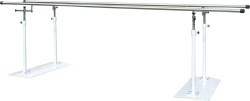 2下肢功率车（卧式、磁控）台161.规格：57×137×98cm2.材质：钢件、塑料。3.钢件表面喷塑4.阻尼调节档数数：85.坐垫额定载荷：135kg，坐垫调节范围0～30cm，                                     6.坐垫、靠背为聚氨酯发泡件一次成型；7.扶手上有心率传感器8.可以记录运动时间、速度、里程、热量、心率等参数。9.重量（kg）：3610.用途：用于下肢关节活动、肌力及协调功能训练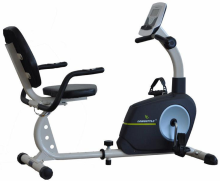 3颈牵扭腰按摩器台16规格：125×98×192~204cm，参数：主要框架材质为型钢表面静电喷涂,颜色为白色，坐面为聚氨酯发泡件一次成型,颈椎牵引分左右各有1块配重片，重量1Kg，按摩滚轮是优质抗磨橡胶轮。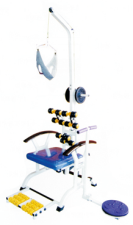 4站立架（4人）台161、规格：131×131×105.5cm；2、结构形式：台面、肘部垫、臀部垫和绑带、膝部垫、支架3、钢件表面喷塑，颜色为白色；支撑台面板为多层板，厚度18mm。4、肘部垫宽度cm：≥405、肘部垫额定承载质量kg：≥806、臀部垫和绑带额定承载质量kg：≥1357、桌面为木制，木件表面油漆5º；8、绑带最大负载重量135kg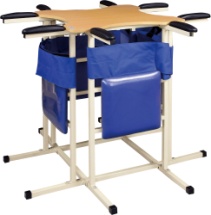 5OT综合训练台台16参考规格(cm)：180×105×95参考质量：90.0kg左右操作面板：（参考）44.5×36（长×宽）cm后操作面板：（参考）94.5×36（长×宽）cm操作面板调节范围：46cm～81cm材质：板材为环保免漆多层板，厚度18mm；脚轮尺寸为4寸；组件：立式套圈、木棍插板、几何图形插板、弧形分指板、上肢协调功能器（手指）、上螺丝、上螺母、动物图形插板、模拟工具、卧式套圈共十件组成。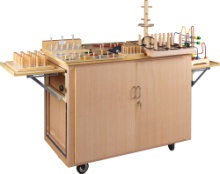 6四轮辅助器（可折叠）台16规格：60×68×100～127cm台面垫高度调节范围：83～113cm台面垫额定承载质量：80kg                                 钢件表面喷塑，颜色为白色；                      脚轮尺寸为4寸；用途:增加上肢支撑的面积，提高辅助步行的效果。是神经、骨关节系统疾病患者室内外辅助代步用具。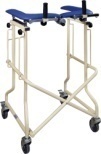 7四件组合训练器台1699×122.5×158cm，组件：肩关节旋转训练器、前臂旋转训练器、腕关节曲伸训练器、复式墙拉力器；                                     1、肩关节旋转训练器、前臂旋转训练器、腕关节曲伸训练器的总成为铝压铸件结构；              钢件表面喷塑，颜色为白色；             3、前臂衬垫为为聚氨酯发泡件一次成型；                           4、各训练器中间杆材质为304不锈钢.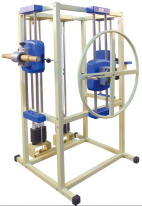 序号条款名称说明和要求1采购项目项目名称：为城市社区配备康复器材项目项目编号：长招采竞字【2019】138号项目内容：物理治疗、康复及体育治疗仪器设备购置；详见谈判文件。项目地址：长葛市2采购人采购人：长葛市残疾人联合会联系人：梅雪峰                      联系电话：13839005355  地址：长葛市葛天大道东段商务区2号楼3代理机构集中采购机构：长葛市公共资源交易中心地  址：长葛市葛天大道商务区6号楼联系人：政府采购二部    联系电话：0374—61896674★供应商资格一、法人或者其他组织的营业执照、自然人的身份证明，资质等证明文件1、企业法人营业执照或营业执照。（企业提供）2、事业单位法人证书。（事业单位提供）3、执业许可证。（非企业专业服务机构提供）4、个体工商户营业执照。（个体工商户提供）5、自然人身份证明。（自然人提供）6、民办非企业单位登记证书。（民办非企业单位提供）二、财务状况报告相关材料（1）供应商是法人（法人包括企业法人、机关法人、事业单位法人和社会团体法人），提供本单位：①2016年度、2017年度、2018年度经审计的财务报告，包括资产负债表、利润表、现金流量表、所有者权益变动表及其附注；②基本开户银行出具的资信证明；③财政部门认可的政府采购专业担保机构的证明文件和担保机构出具的投标担保函。注：仅需提供序号①～③其中之一即可。（2）供应商（其他组织和自然人）提供本单位：①2016年度、2017年度、2018年度经审计的财务报告，包括资产负债表、利润表、现金流量表、所有者权益变动表及其附注；②银行出具的资信证明；③财政部门认可的政府采购专业担保机构的证明文件和担保机构出具的投标担保函。注：仅需提供序号①～③其中之一即可。（新注册公司从注册起计算，不足的视为满足)三、依法缴纳税收相关材料参加本次政府采购项目谈判响应截止时间前六个月内任意一个月缴纳税收凭据。（依法免税的供应商，应提供相应文件证明依法免税）四、依法缴纳社会保障资金的证明材料参加本次政府采购项目谈判响应截止时间前六个月内任意一个月缴纳社会保险凭据。（依法不需要缴纳社会保障资金的供应商，应提供相应文件证明依法不需要缴纳社会保障资金）（新注册公司从注册交纳起计算，不足的视为满足)五、履行合同所必须的设备和专业技术能力的证明材料①相关设备的购置发票、专业技术人员职称证书、用工合同等；②供应商具备履行合同所必须的设备和专业技术能力承诺函或声明（承诺函或声明格式自拟）。注：仅需提供序号①～②其中之一即可。六、参加政府采购活动前3年内在经营活动中没有重大违法记录的声明供应商“参加政府采购活动前3年内在经营活动中没有重大违法记录的书面声明”。 重大违法记录，是指供应商因违法经营受到刑事处罚或者责令停产停业、吊销许可证或者执照、较大数额罚款等行政处罚。7、未被列入“信用中国”网站(www.creditchina.gov.cn)失信被执行人、重大税收违法案件当事人名单的供应商；“中国政府采购网” (www.ccgp.gov.cn)政府采购严重违法失信行为记录名单的供应商；“中国社会组织公共服务平台”网站（www.chinanpo.gov.cn）严重违法失信名单的社会组织。（联合体形式响应的，联合体成员存在不良信用记录，视同联合体存在不良信用记录）。1、查询渠道：①“信用中国”网站（www.creditchina.gov.cn）②“中国政府采购网”（www.ccgp.gov.cn）③“中国社会组织公共服务平台”网站（www.chinanpo.gov.cn）（仅查询社会组织）；2、截止时间：同谈判响应截止时间；3、信用信息查询记录和证据留存具体方式：经谈判小组确认的查询结果网页截图作为查询记录和证据，与其他采购文件一并保存；4、信用信息的使用原则：经谈判小组认定的被列入失信被执行人、重大税收违法案件当事人名单、政府采购严重违法失信行为记录名单的供应商、严重违法失信名单的社会组织。将拒绝其参与本次政府采购活动。5、供应商不良信用记录以谈判小组查询结果为准，谈判小组查询之后，网站信息发生的任何变更不再作为评审依据，供应商自行提供的与网站信息不一致的其他证明材料亦不作为评审依据5★联合体响应本项目不接受□接受联合体响应6★预算金额 480000元，超出预算金额的响应无效7现场考察不组织□组织，时间：      地点：8谈判前答疑会不召开□召开，时间：      地点：9进口产品参与不允许    □允许10★谈判有效期60天（自提交谈判响应文件的截止之日起算）成交供应商谈判有效期延至合同验收之日，成交供应商全部合同义务履行完毕为止。11成交供应商将本项目非主体、非关键性工作分包不允许   □允许12响应文件提交截止、谈判响应截止及谈判时间2019年11月22日10时00分（北京时间）13递交谈判响应文件及开启地点、谈判地点1、响应文件递交地点：长葛市公共资源交易中心开标三室（长葛市葛天大道东段商务区6#楼4楼418室）14谈判保证金按照河南省《关于优化政府采购营商环境有关问题的通知》（豫财购（2019）4号文）的要求，不收取保证金15公告发布谈判公告、成交公告、变更（更正）公告、现场勘察答复等相关信息同时在以下网站发布：《河南省政府采购网》、《许昌市政府采购网》、《全国公共资源交易平台（河南省·许昌市）》16采购人澄清或修改谈判文件时间谈判响应截止时间3个工作日前（澄清内容可能影响谈判响应文件编制的）17供应商对采购文件质疑截止时间谈判响应截止时间前18响应文件份数电子响应文件：成功上传至《全国公共资源交易平台（河南省·许昌市）》公共资源交易系统加密电子响应文件1份（文件格式为： XXX公司XXX项目编号.file）。使用电子介质存储的备份文件1份（文件格式为：名称为“备份”的文件夹）。纸质响应文件：正本一份，副本一份。使用格式为“投标文件（供打印）.PDF”的文件电子响应文件和纸质响应文件的内容、格式、水印码、签章应一致。19响应文件的签署盖章电子响应文件：按谈判文件要求加盖供应商电子印章和法人电子印章。纸质响应文件：投标文件封面加盖供应商公章（响应文件是指供应商电子响应文件制作完成后生成的后缀名为“.PDF”的文件打印的纸质响应文件）。20谈判小组组建由采购人代表1人和评审专家2人组成，其中评审专家的人数不少于谈判小组成员总数的三分之二。评审专家从政府采购评审专家库中随机抽取。由评审专家组成。评审专家从政府采购评审专家库中随机抽取。21评审方法质量和服务均能满足谈判文件实质性响应要求且最后报价最低的原则确定成交供应商。22招标人代表及监督人员出席开标会议采购人单位委派代表参加开标会议，或者作为采购人代表进入资格审查小组的，或者作为采购人代表进入评审委员会的，须向采购代理机构出具由采购人法定代表人签字并加盖单位公章的有明确授权事项的授权函。除授权代表外，采购人单位委派纪检监察人员对评审过程实施监督的，须进入长葛市公共资源交易中心监控大厅，并向招标代理机构出具授权函，且不得超过2人。纪检监察人员对评审工作实施监督，并签字登记备案、备查，监督人员应切实履行监督责任。23履约担保无要求要求提交。开户银行：中国工商银行股份有限公司长葛支行帐户名称：长葛市公共资源交易中心帐号1708026029200151795履约担保的金额：中标金额的10%。供应商在汇款单备注部分注明：此款为长招采竞字[2019]138号项目履约担保。验收合格后5个工作日内，自行到长葛市公共资源交易中心办理退还业务。24电子化采购模式是。供应商响应时须提供加密电子响应文件、备份文件（使用电子介质存储）、纸质响应文件。供应商资质、业绩、荣誉及相关人员证明材料等资料原件谈判响应文件递交现场不再提供（本谈判文件第六章另有要求提供原件的除外）。□否。供应商响应时须提供纸质响应文件。供应商资质、业绩、荣誉及相关人员证明材料等资料原件根据谈判文件要求提供。25供应商代表出席开标会供应商的法定代表人应持法人代表证明和有效身份证明参加开标会议,委托他人参加的，须持有效委托书原件及身份证原件，委托书应当载明委托事项权限及有效期等主要内容。法定代表人（或授权委托人）不按规定参加开标会议的视为放弃投标。26特别提示按照《关于推进全流程电子化交易和在线监管工作有关问题的通知》（许公管办[2019]3号）规定：不同供应商电子响应文件记录的网卡MAC地址、CPU序号、硬盘序列号等硬件特征码均一致时，视为‘不同供应商的响应文件由同一单位或者个人编制’或‘不同供应商委托同一单位或者个人办理响应事宜’，其谈判响应无效。评审专家应严格按照要求查看“硬件特征码”相关信息并进行评审，在评审报告中显示“不同供应商电子响应文件制作硬件特征码”是否均一致的分析及判定结果。序号资格审查因素说明与要求1投标函参考招标文件第八章3.1格式填写2法人或者其他组织的营业执照、资质证等证明文件，自然人的身份证明（1）企业法人营业执照或营业执照。（企业提供）（2）事业单位法人证书。（事业单位提供）（3）执业许可证。（非企业专业服务机构提供）（4）个体工商户营业执照。（个体工商户提供）（5）自然人身份证明。（自然人提供）（6）民办非企业单位登记证书。（民办非企业单位提供）3财务状况报告相关材料（1）供应商是法人（法人包括企业法人、机关法人、事业单位法人和社会团体法人），提供本单位：①2016年度、2017年度、2018年度经审计的财务报告，包括资产负债表、利润表、现金流量表、所有者权益变动表及其附注；②基本开户银行出具的资信证明；③财政部门认可的政府采购专业担保机构的证明文件和担保机构出具的投标担保函。注：仅需提供序号①～③其中之一即可。（2）供应商（其他组织和自然人）提供本单位：①2016年度、2017年度、2018年度经审计的财务报告，包括资产负债表、利润表、现金流量表、所有者权益变动表及其附注；②银行出具的资信证明；③财政部门认可的政府采购专业担保机构的证明文件和担保机构出具的投标担保函。注：仅需提供序号①～③其中之一即可。（新注册公司从注册交纳起计算，不足的视为满足）4依法缴纳税收相关材料供应商提供参加本次政府采购项目投标截止时间前六个月内任意一个月缴纳税收凭据。（依法免税的供应商，应提供相应文件证明依法免税）（新注册公司从注册交纳起计算，不足的视为满足）5依法缴纳社会保障资金的证明材料供应商提供参加本次政府采购项目投标截止时间前六个月内任意一个月缴纳社会保险凭据。（依法不需要缴纳社会保障资金的供应商，应提供相应文件证明依法不需要缴纳社会保障资金）（新注册公司从注册交纳起计算，不足的视为满足）6履行合同所必须的设备和专业技术能力的证明材料①与本项目投标相关设备的购置发票、专业技术人员职称证书、用工合同等；②供应商具备履行合同所必须的设备和专业技术能力承诺函或声明（承诺函或声明格式自拟）。注：仅需提供序号①～②其中之一即可。7参加政府采购活动前3年内在经营活动中没有重大违法记录的声明如无重大违法记录请按照谈判文件提供格式填写。供应商“参加政府采购活动前3年内在经营活动中没有重大违法记录的书面声明”。 重大违法记录，是指供应商因违法经营受到刑事处罚或者责令停产停业、吊销许可证或者执照、较大数额罚款等行政处罚。8信用记录查询及使用政府采购活动中查询及使用供应商信用记录的具体要求为：供应商未列入“信用中国”网站失信被执行人、重大税收违法案件当事人名单的供应商；“中国政府采购网” 政府采购严重违法失信行为记录名单的供应商；“中国社会组织公共服务平台”网站严重违法失信名单的社会组织。（1）查询渠道：①“信用中国”网站（www.creditchina.gov.cn）②“中国政府采购网”（www.ccgp.gov.cn）③“中国社会组织公共服务平台”网站（www.chinanpo.gov.cn）（仅查询社会组织）；（2）截止时间：同投标截止时间；（3）信用信息查询记录和证据留存具体方式：经谈判小组确认确认的查询结果网页截图作为查询记录和证据，与其他采购文件一并保存；（4）信用信息的使用原则：经谈判小组确认认定被列入失信被执行人、重大税收违法案件当事人名单的供应商；政府采购严重违法失信行为记录名单的供应商；严重违法失信名单的社会组织，将拒绝其参与本次政府采购活动。（5）供应商不良信用记录以谈判小组查询结果为准，谈判小组查询之后，网站信息发生的任何变更不再作为评审依据，供应商自行提供的与网站信息不一致的其他证明材料亦不作为评审依据。9谈判报价投标报价是否超出谈判文件中规定的预算金额，超出预算金额的报价无效。10交货日期签订合同之日起30日历天内完成；11投标承诺函参考招标文件第八章格式填写12联合体协议谈判文件接受联合体投标且供应商为联合体的，供应商应提供本协议；否则无须提供。13供应商身份证明及授权（1）法定代表人身份证明或提供法定代表人授权委托书及被授权人身份证明。（法人提供）（2）单位负责人身份证明或提供单位负责人授权委托书及被授权人身份证明。（非法人提供）注：①企业（银行、保险、石油石化、电力、电信等行业除外）、事业单位和社会团体以法人身份参加谈判的，法定代表人应与实际提交的“营业执照等证明文件”载明的一致。②银行、保险、石油石化、电力、电信等行业：以法人身份参加谈判的，法定代表人应与实际提交的“营业执照等证明文件”载明的一致；以非法人身份参加谈判的，“单位负责人”指代表单位行使职权的主要负责人，应与实际提交的“营业执照等证明文件”载明的一致。③供应商为自然人的，无需填写法定代表人授权书。14单位负责人为同一人或者存在直接控股、管理关系的不同供应商，不得参加同一合同项下的政府采购活动供应商提供与参加本项目投标的其他供应商之间，单位负责人不为同一人并且不存在直接控股、管理关系承诺函（承诺函格式自拟）。15为本项目提供整体设计、规范编制或者项目管理、监理、检测等服务的供应商不得参加本项目投标供应商提供未为本项目提供整体设计、规范编制或者项目管理、监理、检测等服务承诺函（承诺函格式自拟）。序号情形价格扣除比例计算公式1非联合体供应商对小型和微型企业产品的价格扣除6%评审价格＝响应最终报价—小型和微型企业产品的价格×6%2联合体各方均为小型、微型企业对小型和微型企业产品的价格扣除6%（不再享受序号3的价格折扣）评审价格＝响应最终报价—小型和微型企业产品的价格×6%3联合体一方为小型、微型企业且小型、微型企业协议合同金额占联合体协议合同总金额30%以上的对联合体总金额扣除2%评审价格＝响应最终报价×(1-2%)4监狱企业视同小型、微型企业对监狱企业产品价格扣除6%评审价格＝响应最终报价—监狱企业产品的价格×6%5残疾人福利性单位视同小型、微型企业对残疾人福利性单位产品价格扣除6%评审价格＝响应最终报价—残疾人福利性单位产品的价格×6%1、中小企业应在响应文件提供《中小企业声明函》。监狱企业应当在响应文件中提供由省级以上监狱管理局、戒毒管理局(含新疆生产建设兵团)出具的属于监狱企业的证明文件。残疾人福利性单位应当在响应文件中提供《残疾人福利性单位声明函》。2、经谈判小组审查、评价，响应文件符合谈判文件实质性要求且进行了政策性价格扣除后，以评审价格由低到高的顺序提出3名成交候选人。1、中小企业应在响应文件提供《中小企业声明函》。监狱企业应当在响应文件中提供由省级以上监狱管理局、戒毒管理局(含新疆生产建设兵团)出具的属于监狱企业的证明文件。残疾人福利性单位应当在响应文件中提供《残疾人福利性单位声明函》。2、经谈判小组审查、评价，响应文件符合谈判文件实质性要求且进行了政策性价格扣除后，以评审价格由低到高的顺序提出3名成交候选人。1、中小企业应在响应文件提供《中小企业声明函》。监狱企业应当在响应文件中提供由省级以上监狱管理局、戒毒管理局(含新疆生产建设兵团)出具的属于监狱企业的证明文件。残疾人福利性单位应当在响应文件中提供《残疾人福利性单位声明函》。2、经谈判小组审查、评价，响应文件符合谈判文件实质性要求且进行了政策性价格扣除后，以评审价格由低到高的顺序提出3名成交候选人。1、中小企业应在响应文件提供《中小企业声明函》。监狱企业应当在响应文件中提供由省级以上监狱管理局、戒毒管理局(含新疆生产建设兵团)出具的属于监狱企业的证明文件。残疾人福利性单位应当在响应文件中提供《残疾人福利性单位声明函》。2、经谈判小组审查、评价，响应文件符合谈判文件实质性要求且进行了政策性价格扣除后，以评审价格由低到高的顺序提出3名成交候选人。序号项  目项  目项  目项  目投标人应答（有/没有）响应文件中所在页码备注说明1投标人应答索引表投标人应答索引表投标人应答索引表投标人应答索引表2开标一览表开标一览表开标一览表开标一览表3谈判响应函谈判响应函谈判响应函谈判响应函4法定代表人（单位负责人）资格证明书法定代表人（单位负责人）资格证明书法定代表人（单位负责人）资格证明书法定代表人（单位负责人）资格证明书5法定代表人（单位负责人）授权书法定代表人（单位负责人）授权书法定代表人（单位负责人）授权书法定代表人（单位负责人）授权书6营业执照等证明营业执照等证明营业执照等证明营业执照等证明7依法纳税凭据依法纳税凭据依法纳税凭据依法纳税凭据8财务状况报告经审计财务报告资产负债表资产负债表8财务状况报告经审计财务报告利润表利润表8财务状况报告经审计财务报告现金流量表现金流量表8财务状况报告经审计财务报告所有者权益变动表所有者权益变动表8财务状况报告经审计财务报告附注附注8财务状况报告基本开户银行资信证明基本开户银行资信证明基本开户银行资信证明8财务状况报告银行资信证明银行资信证明银行资信证明8财务状况报告政府采购投标担保函政府采购投标担保函政府采购投标担保函9依法缴纳社会保险凭据依法缴纳社会保险凭据依法缴纳社会保险凭据依法缴纳社会保险凭据10履行合同能力证明材料设备购置发票设备购置发票10履行合同能力证明材料技术人员职称证书技术人员职称证书10履行合同能力证明材料用工合同用工合同10履行合同能力投标人相关承诺函或声明投标人相关承诺函或声明投标人相关承诺函或声明11没有重大违法记录的声明没有重大违法记录的声明没有重大违法记录的声明没有重大违法记录的声明12投标人须具备的特殊资质证书投标人须具备的特殊资质证书投标人须具备的特殊资质证书投标人须具备的特殊资质证书13投标承诺函投标承诺函投标承诺函投标承诺函14联合体协议联合体协议联合体协议联合体协议15投标人与参加本项目投标的其他供应商之间，单位负责人不为同一人并且不存在直接控股、管理关系承诺函投标人与参加本项目投标的其他供应商之间，单位负责人不为同一人并且不存在直接控股、管理关系承诺函投标人与参加本项目投标的其他供应商之间，单位负责人不为同一人并且不存在直接控股、管理关系承诺函投标人与参加本项目投标的其他供应商之间，单位负责人不为同一人并且不存在直接控股、管理关系承诺函16投标人未为本项目提供整体设计、规范编制或者项目管理、监理、检测等服务承诺函投标人未为本项目提供整体设计、规范编制或者项目管理、监理、检测等服务承诺函投标人未为本项目提供整体设计、规范编制或者项目管理、监理、检测等服务承诺函投标人未为本项目提供整体设计、规范编制或者项目管理、监理、检测等服务承诺函17投标分项报价表投标分项报价表投标分项报价表投标分项报价表18技术规格偏离表技术规格偏离表技术规格偏离表技术规格偏离表19技术方案（实施方案）技术方案（实施方案）技术方案（实施方案）技术方案（实施方案）20售后服务方案售后服务方案售后服务方案售后服务方案21业绩情况表业绩情况表业绩情况表业绩情况表22政府强制采购节能产品品目清单情况政府强制采购节能产品品目清单情况政府强制采购节能产品品目清单情况政府强制采购节能产品品目清单情况23优先采购节能产品政府采购品目清单情况优先采购节能产品政府采购品目清单情况优先采购节能产品政府采购品目清单情况优先采购节能产品政府采购品目清单情况24优先采购环境标志产品政府采购品目清单情况优先采购环境标志产品政府采购品目清单情况优先采购环境标志产品政府采购品目清单情况优先采购环境标志产品政府采购品目清单情况25中小企业声明函中小企业声明函中小企业声明函中小企业声明函26残疾人福利性单位声明函残疾人福利性单位声明函残疾人福利性单位声明函残疾人福利性单位声明函27监狱企业证明文件监狱企业证明文件监狱企业证明文件监狱企业证明文件28CCC强制性产品认证CCC强制性产品认证CCC强制性产品认证所投产品符合国家强制性要求承诺函29信息安全产品强制性认证信息安全产品强制性认证信息安全产品强制性认证认证机构颁发的认证证书29信息安全产品强制性认证信息安全产品强制性认证信息安全产品强制性认证中国信息安全认证中心官网产品查询结果截图30国家级贫困县域注册地证明材料国家级贫困县域注册地证明材料国家级贫困县域注册地证明材料国家级贫困县域注册地证明材料31扶贫部门出具的聘用建档立卡贫困人员身份证明扶贫部门出具的聘用建档立卡贫困人员身份证明扶贫部门出具的聘用建档立卡贫困人员身份证明扶贫部门出具的聘用建档立卡贫困人员身份证明32建档立卡贫困人员社保材料建档立卡贫困人员社保材料建档立卡贫困人员社保材料建档立卡贫困人员社保材料33其它资料其它资料其它资料其它资料标段项目名称投标报价交货期备注大写：　     小写：…法定代表人身份证（正面）法定代表人身份证（反面）法定代表人身份证（反面）法定代表人授权代表身份证（正面）法定代表人授权代表身份证（正面）法定代表人授权代表身份证（反面）法定代表人授权代表身份证（反面）序号名 称规格型号技术参数单 位数 量单价总价产地及厂家1…合  计合  计大写：　　　　　　              小写：大写：　　　　　　              小写：大写：　　　　　　              小写：大写：　　　　　　              小写：大写：　　　　　　              小写：大写：　　　　　　              小写：大写：　　　　　　              小写：序号货物服务名称规格型号招标文件技术参数投标技术参数偏离（无偏离/正偏离/负偏离）偏离内容说明1…序号客户单位名称项目名称及主要内容合同金额（万元）联系人及电话1234……